                                                                                        ПРОЄКТ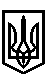 ТРОСТЯНЕЦЬКА СІЛЬСЬКА РАДАТРОСТЯНЕЦЬКОЇ ОБ'ЄДНАНОЇ ТЕРИТОРІАЛЬНОЇ ГРОМАДИМиколаївського району  Львівської областіVІІ сесія VІІІ скликанняР І Ш Е Н Н Я10 лютого 2021 року                                 с. Тростянець		                                   № Про затвердження проєкту землеустрою щодовідведення земельної ділянки для ведення особистого селянського господарства та передачуїї у власність Лозинському Р.Р. в с. СтільськоРозглянувши заяву Лозинського Р.Р. про затвердження проєкту землеустрою щодо відведення земельної ділянки для ведення особистого селянського господарства в с. Стільсько та передачу її у власність, враховуючи висновок постійної комісії сільської ради з питань земельних відносин, будівництва, архітектури, просторового планування, природних ресурсів та екології, відповідно до статей 12, 81,  118, 121, 122, 186  Земельного Кодексу України,  пункту 34 частини першої статті 26 Закону України «Про місцеве самоврядування в Україні»,  сільська радав и р і ш и л а: 1. Затвердити проєкт землеустрою щодо відведення Лозинському Роману Романовичу І земельної ділянки ІКН 4623087600:01:001:0157 площею 0,5685га для  ведення особистого селянського господарства в с. Стільсько. 2. Передати безоплатно у приватну власність Лозинському Роману Романовичу земельну  ділянку ІКН 4623087600:01:001:0157 площею 0,5685га для  ведення особистого селянського господарства в с. Стільсько.  3.   Контроль за виконанням рішення покласти на постійну комісію з питань земельних відносин, будівництва, архітектури, просторового планування, природних ресурсів та екології  (голова комісії І. Соснило).Сільський голова                                                          	                       	           Михайло Цихуляк